Муниципальное  автономное дошкольное образовательное учреждение                             Центр развития ребенка – детский сад № 150 г. Пензы «Алый парус»  Конспект непрерывной образовательной деятельности                                       по развитию речи с детьми 4 – 5 летТема: « Посуда»Образовательная область: социально – коммуникативная                                                                                       Стальнова Л.А.Цель: систематизировать, углублять и расширять представления детей о посуде, активизировать словарь по данной теме.Задачи.Обучающие:                                                                                                                             - формировать умения классифицировать посуду;                                                                 - закреплять умения детей образовывать уменьшительно-ласкательную форму существительных, обозначающих посуду;                                                                             -продолжать учить детей вслушиваться в звучание слов, различать на слух слова с определенным звуком. Развивающие:                                                                                                                              - развивать связную речь;                                                                                                                   - развивать фонематический слух, активизируя слова с определенными звуками;           - продолжать работу над дикцией, совершенствуя отчетливое произношение слов;        - развивать внимание.Воспитательные:                                                                                                                             - воспитывать звуковую и интонационную выразительность речи;                                              - умение взаимодействовать друг с другом.Материалы и оборудование: игрушка-зайка, картинки с изображением различных видов посуды, мяч, набор детской посуды, картонные чашки и блюдца разного цвета для игры, раскраски «Посуда».                                               Ход занятия.      К детям пришел зайка игрушка. Он рассказал,что вчера к нему в гости приходили куклы Маша и Саша и принесли вкусные сушки к чаю, попросили приготовить чайную посуду. А у зайки нет посуды, да он и не знает, что такое посуда, тем более чайная. Зайка просит ребят помочь ему разобраться, что же такое посуда.     Спросить ребят, согласны ли они помочь зайке. Воспитатель показывает волшебный сундучок и предлагает заглянуть в него, предварительно сказав слова: «Сундучок, сундучок, приоткрой свой бочок» В сундучке предметы посуды, каждый ребенок достает по одному предмету и рассказывает о нем. Затем вместе делают вывод о том, что каждая посуда необходима для определенных целей: чайная, чтобы пить чай, столовая – для приема пищи, кухонная – для приготовления еды.      Воспитатель достает из сундучка картинки и предлагает поиграть в игру.Игра «Расставь посуду по местам» Дети на трех мольбертах расставляют картинки с изображением чайной, столовой и кухонной посуды.     Воспитатель показывает картинку с изображением тарелки и спрашивает детей, как можно назвать маленькую тарелку.Игра «Назови ласково»  ( с мячом)Воспитатель бросает мяч и называет слово, дети отвечают и бросают мяч обратно.Например:Тарелка – тарелочкаЛожка – ложечкаСтакан – стаканчикСковорода – сковородочкаЧашка – чашечкаКастрюля – кастрюлькаЧайник – чайничекБлюдце – блюдечкоНож – ножичек     Воспитатель привлекает внимание детей, называя слово   пос-с –суда  с выделением  звука , предлагает игруИгра «Хлопни в ладошки»Воспитатель произносит слова, дети, услышав звук (с), хлопают в ладоши. (Слова произносятся в медленном темпе с интервалом, выделяя голосом нужный звук).Слова: кастрюля, стакан, вилка, молочник, сахарница, конфетница, салатник, нож, половник.Этюд «Закипающий чайник»Воспитатель детям:«Представьте себе, что вы – пустой чайник, в вас медленной струйкой наливают холодную воду (с-с-с-с-с). Чайник поставили на огонь, вода начинает медленно закипать, бурлить (удивиться). И вот – нет терпения! Вода кипит, из носика пар валит (свист – с-с-с-с-с).Чайник выключили. Песенка воды стихает и прекращается совсем»Чайник вскипел, можно пить чай. Какая посуда нужна для этого?Игра «Подбери чашки к блюдцам»(Дети играют на столе, чашки и блюдца могут быть одного цвета, но отличаться рисунком).После того, как чашки будут подобраны к блюдцам, зайка благодарит ребят за помощь. Теперь он знает, что такое посуда и какая посуда нужна для чая.«Раскрась картинку»Предложить детям раскрасить картинки с изображением посуды и подарить зайке.Конспект занятия по речевому развитию в средней группе " Посуда"Дошкольное образованиеДошкольникиКонспектыСкрытьОбращаем Ваше внимание, что в соответствии с Федеральным законом N 273-ФЗ «Об образовании в Российской Федерации» в организациях, осуществляющих образовательную деятельность, организовывается обучение и воспитание обучающихся с ОВЗ как совместно с другими обучающимися, так и в отдельных классах или группах.Только сейчас Вы можете пройти дистанционное обучение прямо на сайте "Инфоурок" со скидкой 40% по курсу повышения квалификации "Организация работы с обучающимися с ограниченными возможностями здоровья (ОВЗ) в соответствии с ФГОС" (72 часа). По окончании курса Вы получите печатное удостоверение о повышении квалификации установленного образца (доставка удостоверения бесплатна).Подать заявку на этот курс    Смотреть список всех 1 249 курсовСкрытьМеждународный конкурс«Лига эрудитов»Для всех учеников 1-11 классов
и дошкольниковИнтересные задания
по 16 предметам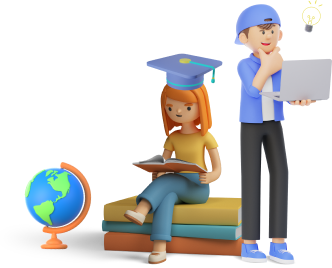 Принять участиеКонспект организованной образовательной деятельности для средней группы по речевому развитию. Тема «Посуда».Виды детской деятельности: игровая, коммуникативная, познавательно-исследовательская, двигательная деятельность.Интеграция образовательных областей:.«Социально-коммуникативное развитие»Социализация, развитие общения, нравственное воспитание.«Физическое развитие»Физическая культура.Интеграция образовательных областей«Развитие речи».Формирование словаря. — Пополнять и активизировать словарь детей на основе углубления знаний о ближайшем окружении (посуда).Активизировать употребление в речи названий предметов, их частей, материалов, из которых они изготовлены.Учить употреблять существительные с обобщающим значением (посуда).Звуковая культура речи. — Развивать артикуляционный аппарат.Продолжать работу над дикцией: совершенствовать отчетливое произнесение слов и словосочетаний.Грамматический строй речи. — Продолжать формировать у детей умение согласовывать слова в предложении, образовывать уменьшительно-ласкательную форму существительных.«Познавательное развитие»Развитие познавательно-исследовательской деятельности — Формировать умение получать сведения о новом объекте в процессе его практического исследования.Обогащать сенсорный опыт, знакомя детей с широким кругом предметов и объектов, с новыми способами их обследования.Развивать умение использовать эталоны как общепринятые свойства и качества предметов (цвет, форма, размер, материал и т. п.)Ознакомление с предметным окружением — Расширять знания детей об объектах окружающего мира, о материалах (стекло, металл, дерево, фарфор, пластмасса), из которых сделаны предметы посуды, об их свойствах и качествах.Продолжать знакомить детей с признаками предметов, побуждать определять их цвет, форму, величину, материал.Объяснять целесообразность изготовления предмета из определенного материала.«Физическое развитие»Формировать правильную осанку.Развивать и совершенствовать двигательные умения и навыки детей.Программные задачи:Образовательные задачиСистематизировать, углублять и расширять представления детей о посуде, материале, из которых она сделана.Закрепить родовое понятие «посуда»Учить применять на практике умение классифицировать предметы посудыФормировать умение описывать предметы посуды.Уточнить и активизировать качественный и предметный словарь по теме.Воспитательные задачи:Воспитывать бережное и заботливое отношение к окружающим предметам, которые сделаны руками людей.Воспитывать доброжелательное отношение к сверстникам, желание работать вместе, умение выслушивать друг друга.Развивающие задачи:Развивать познавательный интерес к окружающим предметам, стимулировать детей к самостоятельному нахождению ответов на поисковые, проблемные вопросы.Развитие исследовательской деятельности.Развивать наблюдательность, зрительное внимание, мышление и память.Предварительная работа с детьми: наблюдение за подачей пищи, мытья посуды; сюжетно – ролевые игры:  «Семья», «Напоим гостей чаем», «У Кати день рожденье»,  Материалы и оборудование: кукла-Незнайка, предметы посуды, мольберт магниты, картинки с изображением предметов чайной, столовой, кухонной посуды, мяч. Презентация Загадки о посуде.Содержание организованной образовательной деятельности.I. Вводная часть:Дети заходят в группу.Воспитатель: Ребята, посмотрите, сколько у нас гостей. Давайте с ними поздороваемся.Дети здороваются.Дети садятся полукругом на стульчики.Настрой дошкольников на предстоящую деятельность. Постановка мотивации.1. Игровой сюрпризный момент.Ещё к нам пришёл сказочный персонаж из Солнечного города. А вот как его зову, т вы узнаете, если отгадаете загадку.Загадка про Незнайку.Он известный коротышка,Озорник и шалунишка.Шляпа, галстук — вот приметы.Угадали? Кто же это? (Незнайка)
Незнайка: Здравствуйте ребята!Воспитатель: Незнайка, что-то ты грустный…Незнайка: Да, я невеселый, потому что я очень люблю приглашать друзей к себе в гости домой, но всегда путаю какую тарелку ставить для супа, а какую для запеканки, что ставить для чая — стакан или чашку.Ребята, Вы мне поможете разобраться с этими предметами. Ой, забыл, как они все называются…Воспитатель: Незнайка , я знаю -тебе поможет загадка.ЗагадкаВ ней суп и кашу варят,И картошку жарят.Из неё едят и пьют,Её моют, берегут.Дети: (Посуда)II. Основная частьВоспитатель: Ребята, посмотрите на мольберты, что изображено на картинках.Правильно посуда.Правильно, посуда бывает разная: Чайная, Столовая и Кухонная посуда.Рассматривание посуды: классификация, названия, для чего нужна.2. Пальчиковая гимнастика.Пальчиковая гимнастика «Помощник»Посуду моет наш Антошка.
(Потирать ладони друг от друга)Моет вилку, чашку, ложку.
(Разгибать пальцы из кулачка, начиная с мизинца)Вымыл блюдце и стакан.
И закрыл покрепче кран.
(Имитирующее движение кистью руки)Воспитатель: Незнайка, а что у тебя в коробке?Незнайка: Так в коробке у меня посуда. Знайка мне сказал, чтобы я выучил как, называются эти предметы посуды. Ребята, расскажите мне о посуде.3.Что есть у посуды. «Часть и целое».- Скажи, что есть у чайника. – У чайника есть носик, ручка, крышка, донышко, стенки.
- Скажи, что есть у кастрюли. – У кастрюли есть дно, стенки, крышка, ручки.
- Скажи, что есть у чашки. – У чашки есть стенки, дно, ручка.Дети по одному вынимают из коробки предмет посуды и рассказывают Воспитатель: Молодцы, хорошо рассказали Незнайке о посуде.А сейчас давайте подвигаемся.4 Физминутка. Мамины помощники.Координация речи с движением.Раз, два, три, четыре, пять. Идут по кругу.Будем маме помогать. Прыгают.Быстро чашки мы помыли, Потереть ладошки.Про тарелки не забыли. Потереть ладошки.Всю посуду мы убрали. Поднимают руки вверх и потягиваются.Очень сильно мы устали.  «Устало» опускают руки вниз.Дыхательное упражнение «Пыхтящий чайник»: произносить «Пых-пых-пых!Чистоговорка: Очень часто бьются у Танечки блюдца.5. Воспитатель: Сейчас поиграем с мячом.Игра с мячом «Из чего сделана посуда?»1Ложка из дерева –… деревянная2Чашка из фарфора – …фарфоровая3Вилка из пластмассы – …пластмассовая4Кастрюля из металла – …металлическая5Кувшин из стекла – …стеклянный6Масленка из пластмассы –… пластмассоваяРебята, а теперь игра «Скажи ласково». С мячом.6. «Назови ласково»1.Миска – мисочка2.Тарелка – тарелочка3.Ложка – ложечка4Чашка – чашечка5Стакан – стаканчик6Вилка-вилочка7.Презентация. Отгадай загадку- «Посуда» .Подведение итога занятия.Незнайка больше не грустит, потому что вы сегодня поделились с ним своими знаниями. Он узнал много интересного и полезного и поиграл с нами в различные игры.РефлексияА что Вам ребята сегодня запомнилось? В какие игры больше всего понравилось играть?А сейчас у нас будет Веселый оркестр. Проходите к столу и берите муз инструменты.Под аудиозапись Железновой «Мы посудою гремим»- дети играют на ложках, чашках и крышках от кастрюлек.Сюрпризный момент.-Незнайка: Молодцы, ребята, вы так хорошо мне все объяснили, что я наконец во всём разобрался.Я подарю вам картинки посуды, которые вы украсите вечером с помощью красок или карандашей и подарите их дома мамамКонспект НОД «Посуда» по развитию речи в средней группе Автор: Семёнова Светлана Анатольевна Рубрика: Методическая копилка (конспекты, сценарии) Опубликовано в Вопросы дошкольной педагогики №2 (39) февраль 2021 г. Дата публикации: 11.01.2021 Статья просмотрена: 446 раз Скачать электронную версию Скачать Часть 2 (pdf) Библиографическое описание: Семёнова, С. А. Конспект НОД «Посуда» по развитию речи в средней группе / С. А. Семёнова. — Текст : непосредственный // Вопросы дошкольной педагогики. — 2021. — № 2 (39). — С. 103-104. — URL: https://moluch.ru/th/1/archive/189/5932/ (дата обращения: 27.03.2022). ﻿ Цель: развитие словарного запаса и навыков словообразования и словоизменения. Задачи: Развивающие: уточнить и расширить представление о посуде, ее назначении; уточнить и активизировать словарь по теме «Посуда»; развивать связную речь; совершенствовать грамматический строй речи. Коррекционные: упражнения на развитие дыхания; развитие зрительного внимания и восприятия; развитие слухового внимания; развитие мелкой моторики, координации речи с движением; образование относительных прилагательных; словообразование существительных в уменьшительно-ласкательной форме. Воспитательные: формирование навыков сотрудничества, взаимопонимания, доброжелательности, самостоятельности, инициативности, ответственности. Используемый материал: колокольчик; цветные плоскостные изображения чашек с приклеенными бумажными полосками; блюдца тех же цветов, что и чашки; картинки вишни, малины, черники, клубники, яблок; мяч; «чудо — дерево» с наклеенными изображениями посуды; разрезные картинки по теме; мячи и колечки Су Джок. Ход НОД: Организационный момент (Звенит колокольчик, дети собираются возле воспитателя). — Колокольчик, мой дружок, собери детей в кружок. Здравствуйте, девочки! Здравствуйте, мальчики! (Дети здороваются) — Ребята, вы любите путешествовать? Мы сегодня отправимся в путешествие в страну, где живут необычные жители. Чтобы в нее попасть, нужно сказать волшебные слова: 1, 2, 3 — путешествие начни! — Закрывайте глаза и повторяйте за мной. Игра «Чудо — дерево» (на мольберте изображение дерева с посудой). — Ребята, вот мы и оказались в волшебной стране. Какое необычное дерево! Как у наших у ворот Чудо-дерево растёт. Чудо, чудо, чудо, чудо Расчудесное! Не листочки на нём, Не цветочки на нём, А ложечки да чашки, Поварешки на нем! — Что же растет на этом дереве? (воспитатель показывает предметы, дети их называют). — Назовите одним словом все эти предметы (посуда). — Да, ребята, это посуда. Мы оказались в волшебной стране, где живет посуда. Игра «Подбери чашку и блюдце». — Подойдите к столу и выберите по одной чашке. (На столе лежат плоскостные изображения чашек с приклеенными бумажными полосками). — А теперь подберите к чашке блюдце. (Блюдца тех же цветов находятся на доске). — Как одним словом назвать чашку и блюдце? (посуда) — Какая это посуда? (чайная). — Почему ее называют чайной? (нужна для чаепития). — Расскажите, посуда какого цвета у вас (у меня красная чашка и красное блюдце, у меня синяя чашка и синее блюдце). — Молодцы, всё правильно рассказали. А сейчас давайте мы с вами попьём чай с вареньем. Игра «Назови варенье». — Ребята, какое бывает варенье? (на основе картинок). Из вишни — вишневое, из малины — малиновое, из черники — черничное, из клубники — клубничное, из яблок — яблочное. — Ах, какое вкусное варенье! Артикуляционная гимнастика «Вкусное варенье». Сварили мы ароматное варенье, Вкусное такое, ну просто объеденье. Артикуляционная гимнастика «Горячий чай» (2–3 раза). — Ребята, чашки у нас есть, давайте мы с вами пить чай. Ой! Чай очень горячий, что нужно сделать? (на него нужно подуть). — Сделайте вдох и подуйте, не поднимая плеч, не раздувая щёк, вытянув губы трубочкой. (дети дуют на бумажные полоски, приклеенные к чашке). — Попили чай, что теперь нужно сделать? (вымыть посуду). Пальчиковая гимнастика “Помощники” (с мячами Су Джок). Раз, два, три, четыре, (Катают мяч между ладоней) Мы посуду перемыли: (Одевают кольцо на большой палец) Чайник, чашку, ложку (Одевают кольцо на указательный палец) И большую поварешку. (Одевают кольцо на средний палец) Только чашку мы разбили, (Одевают кольцо на безымянный палец) Ложку мы чуть-чуть сломали (Одевают кольцо на мизинец) Так мы маме помогали! (Катают мяч между ладоней) Игра «Назови ласково» (с мячом). — Ребята, вы так старались, что посуду испортили! Придется теперь ее ремонтировать. Но давайте сначала ее пожалеем. Будем называть ее ласково. Тарелка — тарелочка Чашка — чашечка Ложка — ложечка Вилка — вилочка Кастрюля — кастрюлечка Сковорода — сковородочка Кружка — кружечка Стакан — стаканчик Чайник — чайничек Игра «Разрезные картинки». — Ребята, сейчас я предлагаю отремонтировать посуду — собрать разрезные картинки. Дети составляют разрезные картинки, потом называют посуду, которая получилась. Игра «Ответь на вопрос». — Ребята, вы знаете, какая посуда для чего нужна? Хорошо, тогда отвечайте на мои вопросы: Будем суп мы варить – Воду нам куда налить? Где поджарим мы лучок? Где нарежем кабачок? Захотим чайку попить, Куда водички нам залить? Где заварку заварить? Где нам сахар хранить? Из чего чайку попьем? Ну, тогда гулять пойдем. — Молодцы! Наше путешествие заканчивается. Чтобы вернуться в группу, нужно сказать волшебные слова: 1, 2, 3- из путешествия вернись! Итоги занятия. — Ребята, в какой стране мы были? — Как нужно обращаться с посудой? (аккуратно, не ронять, не разбивать, мыть после использования, ставить на место).

Пожалуйста, не забудьте правильно оформить цитату:
Семёнова, С. А. Конспект НОД «Посуда» по развитию речи в средней группе / С. А. Семёнова. — Текст : непосредственный // Вопросы дошкольной педагогики. — 2021. — № 2 (39). — С. 103-104. — URL: https://moluch.ru/th/1/archive/189/5932/ (дата обращения: 27.03.2022).Конспект организованной образовательной деятельности для средней группы (4-5 лет) Тема: «Посуда»Развитие речи у детейАвтор: Ефремова Т. И., Холодик М. Ю., Ильина С. С.   17.01.2017 19:41Конспект организованной образовательной деятельности для средней группы (4-5 лет) Тема: «Посуда»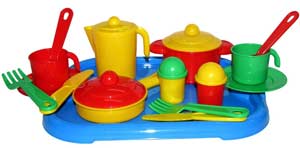 ДЕПАРТАМЕНТ ОБРАЗОВАНИЯ ГОРОДА МОСКВЫ ГОСУДАРСТВЕННОЕ БЮДЖЕТНОЕ ОБЩЕОБРАЗОВАТЕЛЬНОЕ УЧРЕЖДЕНИЕ ГОРОДА МОСКВЫ «ШКОЛА № 1034» (ГБОУ Школа № 1034)Название организованной образовательной деятельности: развитие речиВиды детской деятельности: игровая, коммуникативная, познавательно-исследовательская, двигательная деятельность.Скачать конспектИнтеграция образовательных областей:«Развитие речи»Формирование словаря.Звуковая культура речи.Грамматический строй речи.Связная речь.«Познавательное развитие»Развитие познавательно-исследовательской деятельностиОзнакомление с предметным окружением«Социально-коммуникативное развитие»Социализация, развитие общения, нравственное воспитание.«Физическое развитие»Физическая культура.Составили:учитель-дефектолог: Ефремова Т.И.Воспитатели: Ильина С.С.Холодик М.Ю.г. Москва 2016 г.Интеграция образовательных областей«Развитие речи».Формирование словаря. — Пополнять и активизировать словарь детей на основе углубления знаний о ближайшем окружении (посуда).Активизировать употребление в речи названий предметов, их частей, материалов, из которых они изготовлены.Учить использовать в речи наиболее употребительные прилагательные, глаголы.Учить употреблять существительные с обобщающим значением (посуда).Звуковая культура речи. — Развивать артикуляционный аппарат.Продолжать работу над дикцией: совершенствовать отчетливое произнесение слов и словосочетаний.Грамматический строй речи. — Продолжать формировать у детей умение согласовывать слова в предложении, образовывать уменьшительно-ласкательную форму существительных.Побуждать детей активно употреблять в речи простейшие виды сложносочиненных и сложноподчиненных предложений.Связная речь. — Учить детей рассказывать: описывать предмет.«Познавательное развитие»Развитие познавательно-исследовательской деятельности — Формировать умение получать сведения о новом объекте в процессе его практического исследования.Обогащать сенсорный опыт, знакомя детей с широким кругом предметов и объектов, с новыми способами их обследования.Развивать умение использовать эталоны как общепринятые свойства и качества предметов (цвет, форма, размер, материал и т. п.)Ознакомление с предметным окружением — Расширять знания детей об объектах окружающего мира, о материалах (стекло, металл, дерево, фарфор, пластмасса), из которых сделаны предметы посуды, об их свойствах и качествах.Продолжать знакомить детей с признаками предметов, побуждать определять их цвет, форму, величину, материал.Объяснять целесообразность изготовления предмета из определенного материала.«Социально-коммуникативное развитие»Социализация, развитие общения, нравственное воспитание.Продолжать работу по формированию доброжелательных взаимоотношений между детьми.Учить коллективным играм, правилам добрых взаимоотношений.Напоминать детям о необходимости здороваться, прощаться.«Физическое развитие»Физическая культура.Формировать правильную осанку.Развивать и совершенствовать двигательные умения и навыки детей.Программные задачи:Образовательные задачиСистематизировать, углублять и расширять представления детей о посуде, материале, из которых она сделана.Закрепить родовое понятие «посуда»Учить применять на практике умение классифицировать предметы посуды.Формировать умение описывать предметы посуды.Уточнить и активизировать качественный и предметный словарь по теме.Воспитательные задачи:Воспитывать бережное и заботливое отношение к окружающим предметам, которые сделаны руками людей.Воспитывать доброжелательное отношение к сверстникам, желание работать вместе, умение выслушивать друг друга.Развивающие задачи:Развивать познавательный интерес к окружающим предметам, стимулировать детей к самостоятельному нахождению ответов на поисковые, проблемные вопросы.Развитие исследовательской деятельности.Развивать наблюдательность, зрительное внимание, мышление и память.Предварительная работа с детьми: наблюдение за подачей пищи, мытья посуды; сюжетно – ролевые игры: «Семья», «Напоим гостей чаем», «У Кати день рожденье», «Магазин посуды». Знакомство со столовой, кухонной и чайной посудой, беседа об использовании посуды, из чего она сделана, чтение произведения К. Чуковского «Федорино горе».Материалы и оборудование: кукла-Незнайка, предметы посуды, три мольберта, магниты, картинки с изображением предметов чайной, столовой, кухонной посуды, мяч.Содержание организованной образовательной деятельностиI. Вводная часть:Дети заходят в группу.Воспитатель: Ребята, посмотрите, сколько у нас гостей. Давайте с ними поздороваемся.Дети здороваются.Упражнение для тренировки органов артикуляции «Окошко, заборчик, трубочка».Ребята, чтобы красиво говорить, надо чистоговорки произносить.АЙ – АЙ – АЙ — пьем на кухне чайДА – ДА – ДА — на плите сковородаИЛИ – ИЛИ – ИЛИ – чашки не разбилиДети садятся полукругом на стульчики.Настрой дошкольников на предстоящую деятельность. Постановка мотивации.1. Игровой сюрпризный момент.Ещё к нам пришёл сказочный персонаж из солнечного города. А вот как его зовут вы узнаете, если отгадаете загадку.Загадка про НезнайкуЭтот мальчик- коротышка
Фантазер и хвастунишка.
За многое он берется,
Но ничего ему толком не удаетсяОн не знает ничего.
Вы все знаете его.
Мне ответьте без утайки,
Как зовут его?.. (Незнайка).*Незнайка: Здравствуйте ребята!Воспитатель: Незнайка, что-то ты грустный…Незнайка: Да, я невеселый, потому что я очень люблю приглашать друзей к себе в гости домой, но всегда путаю какую тарелку ставить для супа, а какую для запеканки, что ставить для чая — стакан или чашку.Ребята, Вы мне поможете разобраться с этими предметами. Ой, забыл, как они все называются…Воспитатель: Незнайка может быть загадка поможет тебе вспомнить как эти предметы называются, одним словом.1. Отгадывание загадкиЗагадкаОна бывает разная: стеклянная,
деревянная, металлическая, фарфоровая,
Но всем нужна для одного
Покушать вкусно из неё. (Посуда.)II. Основная частьАктуализация личного опыта детей.Воспитатель: Ребята, помогите НезнайкеДети хором: Посуда.2. Пальчиковая гимнастика.Воспитатель: Сейчас мы отправимся в магазин посуды.Пальчиковая гимнастика Магазин «Посуда»Мы с мамой в магазинеПосуду выбирали. руки перед собой, сжимаем и разжимаем пальцы обеих рукТарелки, блюдца, чашки, ложки, вилки загибают по одному пальчику на каждый предмет посуды на обеих руках, начиная с большогоМы с мамой в магазинеПосуду покупали. попеременные удары кулачками и ладонямиВоспитатель: Незнайка, а что у тебя в коробке?Незнайка: Так в коробке у меня посуда. Знайка, мне сказал, чтобы я выучил как, называются эти предметы посуды. Ребята, расскажите мне о посуде.3. Обследовательские действия. Составление описательного рассказа о предметах посуды.Дети по одному вынимают из коробки предмет посуды и рассказывают о нем по плану.Что это? (Это чайник.)Какого цвета? (Чайник красный.)Какого размера? (Он большой.)Какой формы? (Чайник круглый.)Из чего сделан? (Сделан из металла. Он металлический.)Что есть у чайника? (У чайника есть дно, стенки, ручка, носик, крышка.)Воспитатель: Молодцы, хорошо рассказали Незнайке о посуде.А сейчас давайте подвигаемся.4 Физминутка. Координация речи с движением.Раз, два, три, четыре, пять. Дети загибают пальчики по одному к пБудем маме помогать. Прыгают.Быстро чашки мы помыли, Трут ладошки.Про тарелки не забыли. Трут ладошки.Всю посуду мы убрали. Поднимают руки вверх и потягиваются.Очень сильно мы устали. «Устало» опускают руки вниз.Воспитатель: Ребята, посмотрите на мольберты, что изображено на картинках.Правильно, посуда бывает разная: чайная, столовая и кухонная посуда5. Игра «Раздели посуду на группы» с музыкальным сопровождением.(картинки с изображением посуды разложены на отдельном столе, дети под звуки музыки бегут вокруг стола, когда музыка заканчивается они берут картинку, рассматривают её. Затем звучит музыка, и дети прикрепляют картинки к соответствующему мольберту.)Воспитатель: Молодцы справились с заданием (уточнить название посуды на каждом мольберте).Воспитатель: Незнайка запомнил? Вот такая разная посуда бывает.Воспитатель: Вставайте в круг, давайте играть!6. Игра с мячом «Из чего сделана посуда?»Ложка из дерева –… деревяннаяЧашка из фарфора – …фарфороваяВилка из пластмассы – …пластмассоваяКастрюля из металла – …металлическаяКувшин из стекла – …стеклянныйБлюдце из фарфора — …фарфоровоеМасленка из пластмассы –… пластмассоваяСковорода из металла -…металлическаяПроблемный вопрос.Воспитатель: Посуда сделана из разных материалов.Как вы думаете, если посуда из стекла упадёт, она разобьётся?Дети: Да, разобьётся.Воспитатель: Подумайте, стекло прочный материал или непрочный?Дети: Непрочный.Воспитатель: Как ещё по-другому можно назвать непрочный материал?Дети: Хрупкий.Воспитатель: Правильно. Поэтому как надо обращаться со стеклянной посудой?Дети. Аккуратно.Воспитатель: Незнайка, когда ты будешь дежурить, помни, что с посудой нужно обращаться бережно.- Наши ребята берегут посуду, а ещё умеют её ласково называть.Ребята, берите по одному предмету посуды, назовите его ласково и кладите обратно в коробочку.6. «Назови ласково»Кастрюля – кастрюлькаСковорода – сковородочкаМиска – мисочкаТарелка – тарелочкаЛожка – ложечкаБлюдце – блюдечкоЧайник – чайничекЧашка – чашечкаСтакан – стаканчикВилка-вилочкаНож – ножечекIII. Заключительная частьПодведение итога занятияНезнайка больше не грустит, потому что вы сегодня поделились с ним своими знаниями. Он узнал много интересного и полезного и поиграл с нами в различные игры.РефлексияА что Вам ребята сегодня запомнилось? В какие игры больше всего понравилось играть?Сюрпризный момент-Незнайка: Молодцы, ребята, вы так хорошо мне все объяснили, что я наконец во всём разобрался.Я подарю вам картинки посуды, которые вы украсите вечером с помощью красок и подарите их дома мамам